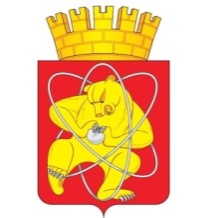 Городской округ «Закрытое административно – территориальное образование  Железногорск  Красноярского края»АДМИНИСТРАЦИЯ ЗАТО г. ЖЕЛЕЗНОГОРСКПОСТАНОВЛЕНИЕ13.07.2020                                                                                                   № 1220г. Железногорск О предоставлении грантов в форме субсидий муниципальным бюджетным и автономным учреждениям образования на реализацию проектов, направленных на формирование здорового образа жизни детей и молодежи во втором этапе 2020 годаВ целях реализации социальных проектов, в соответствии с Бюджетным кодексом Российской Федерации, Федеральным законом от 06.10.2003 N 131-ФЗ «Об общих принципах организации местного самоуправления в Российской Федерации», Уставом ЗАТО Железногорск, постановлением Администрации ЗАТО г. Железногорск от 11.11.2013 № 1791 «Об утверждении муниципальной программы ЗАТО Железногорск «Развитие образования ЗАТО Железногорск»», постановлением Администрации ЗАТО г. Железногорск от 04.12.2018 № 2312 «Об утверждении порядка предоставления грантов в форме субсидий на конкурсной основе  муниципальным бюджетным и автономным учреждениям образования на реализацию проектов, направленных на формирование здорового образа жизни детей и молодежи»ПОСТАНОВЛЯЮ:1. Утвердить список победителей конкурса на предоставление грантов в форме субсидий на конкурсной основе муниципальным бюджетным и автономным учреждениям образования на реализацию проектов, направленных на формирование здорового образа жизни детей и молодежи (приложение).2. Управлению внутреннего контроля Администрации ЗАТО г. Железногорск (Е.Н. Панченко) довести до сведения населения настоящее постановление через газету «Город и горожане».3. Отделу общественных связей Администрации ЗАТО г. Железногорск (И.С. Пикалова) разместить настоящее постановление на официальном сайте городского округа Закрытое административно-территориальное образование Железногорск в информационно-телекоммуникационной сети «Интернет».4. Контроль над исполнением настоящего постановления возложить на заместителя Главы ЗАТО г. Железногорск по социальным вопросам Е.А. Карташова.5. Настоящее постановление вступает в силу после его официального опубликования.Глава ЗАТО г. Железногорск			                                                И.Г. Куксин                  Приложение                                                                                                    к  постановлению                                                                                                    Администрации                                                                                                   ЗАТО г. Железногорск                                                                                  от 13.07.2020   № 1220СПИСОКпобедителей конкурса на предоставление грантов в форме субсидий на конкурсной основе муниципальным бюджетным и автономным учреждениям образования на реализацию проектов, направленных на формирование здорового образа жизни детей и молодежи второго этапа 2020№ п/пПобедитель конкурсаРазмер предоставляемого Гранта (руб.)Муниципальное бюджетное общеобразовательное учреждение «Средняя школа № 90»  226478,49  Муниципальное бюджетное общеобразовательное учреждение «Гимназия № 91 имени М.В. Ломоносова» 134765,01Муниципальное бюджетное образовательное учреждение «Средняя школа № 93 имени Героя Социалистического Труда М.М. Царевского»633793,00Муниципальное бюджетное общеобразовательное учреждение «Средняя школа № 95»  389841,00Муниципальное бюджетное общеобразовательное учреждение «Гимназия № 96 имени В.П. Астафьева»238723,79Муниципальное бюджетное общеобразовательное учреждение «Средняя школа № 97»  347595,00Муниципальное бюджетное общеобразовательное учреждение «Средняя школа № 98»  167126,15Муниципальное бюджетное общеобразовательное учреждение «Средняя школа № 100»  242126,75Муниципальное бюджетное общеобразовательное учреждение «Средняя школа № 101 с углубленным изучением математики и информатики»  261978,00Муниципальное автономное общеобразовательное учреждение «Лицей № 102»  276609,08Муниципальное бюджетное общеобразовательное учреждение Лицей № 103 «Гармония»  299117,00Муниципальное бюджетное общеобразовательное учреждение «Средняя школа № 104»  256474,68Муниципальное бюджетное общеобразовательное учреждение «Средняя школа № 106 с углубленным изучением математики»  228876,00